STEM-ОБРАЗОВАНИЕ И РОБОТОТЕХНИКАВ ДОШКОЛЬНОЙ ОБРАЗОВАТЕЛЬНОЙ ОРГАНИЗАЦИИМДОУ «Детский сад № 218», ЯрославльВоспитатель Ложкина Тамара НиколаевнаФормирование современного инженера необходимо начинать в дошкольном детстве, что требует изменения содержания дошкольного образования и новых технологий обучения детей. Цель работы состоит в развитие предпосылок инженерного мышления у детей дошкольного возраста для обеспечения качественного образования, выполнения Федерального государственного образовательного стандарта дошкольного образования и социального заказа родителей.Федеральный государственный образовательный стандарт дошкольного образования ставит перед педагогами задачу формирования познавательных интересов и познавательных действий ребенка в различных видах деятельности, построение образовательной деятельности на основе индивидуальных особенностей каждого ребенка, при котором сам ребенок становится активным в выборе содержания своего образования, становится субъектом образования.Одной из эффективных технологий обучения пониманию знаний детей является технология STEM-образования.STEM - технологии в образовании становятся полноправным средством достижения эффективности в познании окружающего мира во всем его многообразии. Понимание того, что современный ребенок должен быть инициативным и любознательным, с нестандартным инженерным стилем мышления, способным выйти из любой критической ситуации, уже прочно входит в приоритеты педагогики, в том числе и дошкольной.STEM-образование одно из приоритетных направлений формирования инженерного, инновационного мышления.STEM объединяет четыре дисциплины:Science — науку (биология, физика и химия)Technology — технологию (конструирование)Engineering — инженерное делоMath — математику.Доказан факт, что ранее изучение естественных наук, технологии, математики и инженерии положительно сказывается на общем развитии ребенка.STEM – этапы погруженияSTEM-технологии в дошкольном образовании внедряются постепенно в специально организованной среде. Формирование единого образовательного STEM пространства начинается с освоения конструирования и моделирования статических и динамических моделей, с использованием простейших механизмов и различных типов соединений – рычаг, блок, зубчатая передача, и т. д. …Это позволяет изучить базовые принципы построения моделей, использования различных конструктивных и соединительных элементов, механизмов и передач. Приобретение инженерных знаний и умений  продолжается через понимание принципов управления, изучение различных типов взаимодействий управляемых объектов с окружающим миром,  и построения последовательностей и цепочек действий (алгоритмов, освоение программирования. Изучение алгоритмов и программирование управляемых систем начинается в аналоговой форме и без использования компьютера, продолжается с использованием среды программирования.STEM-технологии и робототехникаРобототехника напрямую связана со STEM-образованием. Она является интегральной STEM дисциплиной, объединяющей в себе конструирование, техническое творчество, программирование. К образовательной деятельности дети приступают с пониманием инженерной науки и программирования.На занятиях робототехникой в дошкольном учреждении изучаются материалы структурных элементов,  из которых собирается робот – пластик (робототехника начального уровня выполнена из прочного ABS=пластика,ФОРМА-ФАКТОР ЭЛЕМЕНТОВ – гибкость роботов на конструктивном уровне обеспечивается наличием отверстий, а так же использование различных соединений. Всевозможные механизмы, различные датчики наклона, расстояния, основы электротехники и языки программирования, необходимые для правильной работы роботов. Робототехника является универсальным инструментом для интеллектуального развития дошкольников, обеспечивает интеграцию различных областей и дает возможность заниматься образованием и воспитанием.Специфика дошкольной робототехникиДошкольная робототехника позволяет познакомить детей с роботами, сенсорными приборами и программируемой техникой. Постепенно у детей складывается понимание об особенностях окружающего мира и роли современных технологий в нем.Подобная образовательная деятельность дает возможность ребенку: освоить сложные технические науки; научиться находить нестандартные решения для любых задач; придумывать и реализовывать собственные проекты; доводить начатое до своего логического завершения.По мнению некоторых психологов, дошкольная робототехника развивает и лидерские качества через общение со сверстниками и педагогами.Дошкольная робототехника позволяет познакомить детей с роботами, сенсорными приборами и программируемой техникой. Постепенно у детей складывается понимание об особенностях окружающего мира и роли современных технологий в нем.Подобная образовательная деятельность дает возможность ребенку: освоить сложные технические науки; научиться находить нестандартные решения для любых задач; придумывать и реализовывать собственные проекты; доводить начатое до своего логического завершения.По мнению некоторых психологов, дошкольная робототехника развивает и лидерские качества через общение со сверстниками и педагогами (на слайде представлена комплекты оборудования LEGO Education используемые в нашем учреждении).Преимущества STEM-образования:- Интегрированное обучение по темам, а не по предметам.- Применение научно-технических знаний в реальной жизни.- Развитие навыков критического мышления и разрешения проблем.- Формирование уверенности в своих силах.- Активная коммуникация и командная работа.- Развитие интереса к техническим дисциплинам.- Развитие мотивации к техническому творчеству через детские виды деятельности с учётом возрастных и индивидуальных особенностей каждого ребёнка.- Ранняя профессиональная ориентация.- Подготовка детей к технологическим инновациям жизни.Одним из основных рисков при реализации проекта является недостаток технических знаний у воспитателей дошкольных организаций.Преодоление его возможно при следующем условии:Проанализировать опыт образовательных учреждений России по организации научно-образовательных лабораторий, STEM-проектов, проектов с решением задач технической направленности.Провести стартовый мониторинг диагностики мышления, конструктивных навыков у детей дошкольного возраста, профессиональной компетентности педагогов.Изучить и внедрить парциальную модульную программу «STEM-образование детей дошкольного и младшего школьного возраста», направленной на развитие интеллектуальных способностей в процессе познавательной деятельности и вовлечении в научно – техническое творчество в рамках ООП или в системе дополнительного образования ДО.Повышения квалификации педагогов по программе «Реализация парциальной модульной программы «STEM образование детей дошкольного возраста» в соответствии с требованиями ФГОС ДО».Подготовки команды воспитанников для участие в конкурсах технической направленности для детей дошкольного возраста.ВыводИспользование технологии STEM-образования в дошкольном учреждении делает возможным:развитие предпосылок инженерного мышления у детей дошкольного возраста для обеспечения качественного образования;выполнение Федерального государственного образовательного стандарта дошкольного образования;социального заказа родителей.Информационные ресурсы1. Об утверждении списка 50 наиболее востребованных на рынке труда, новых и перспективных профессий, требующих среднего профессионального образования: Приказ Минтруда России от 02.11.2015 № 831 // Администратор образования. – № 23. – 2015. – декабрь2. О Федеральной целевой программе развития образования на 2016 — 2020 годы: Постановление Правительства РФ от 23.05.2015 № 497 // Собрание законодательства РФ. – 2015. – 1 июня. – № 22, ст. 32323. Брыксина О. Ф., Тараканова Е. Н. STEM – образование: дань моде или необходимость? // О. Ф. Брыксина, Е. Н. Тараканова. Сборник материалов VIII Международной научно-практической конференции (21-24 июня 2016 года) «Инфо-стратегия 2016: общество, государство, образование». 2016. С. 306-309.4. Годунова Е. А., Рождественская Л. В. Многомерный взгляд на мир, или STEM, STEAM, STREAM подходы в образовательной практике. // Е. А. Годунова, Л. В. Рождественская. [Электронный ресурс]: Режим доступа: https://edugalaxy.intel.ru/index.php. Дата обращения 30.03.2017.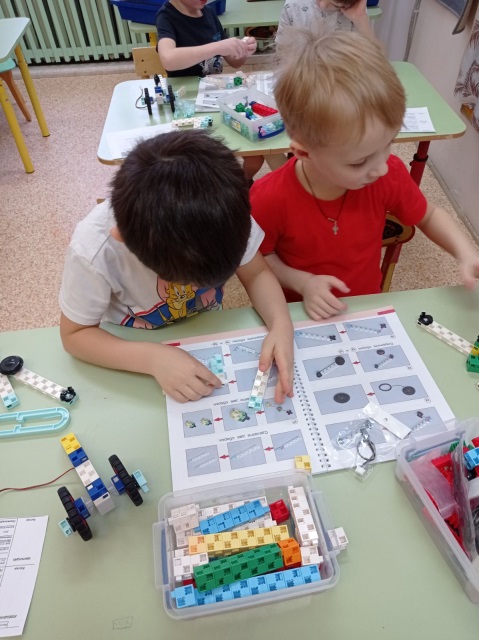 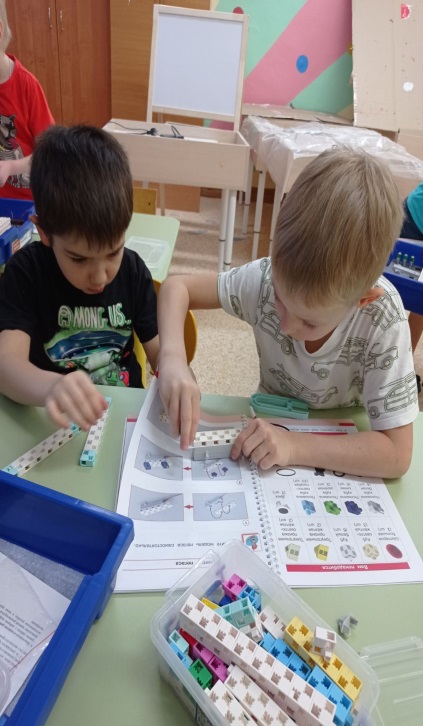 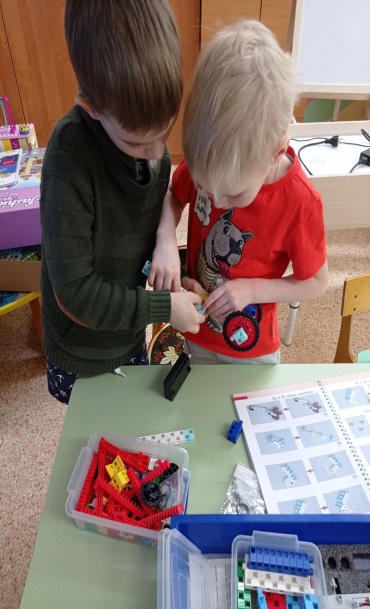 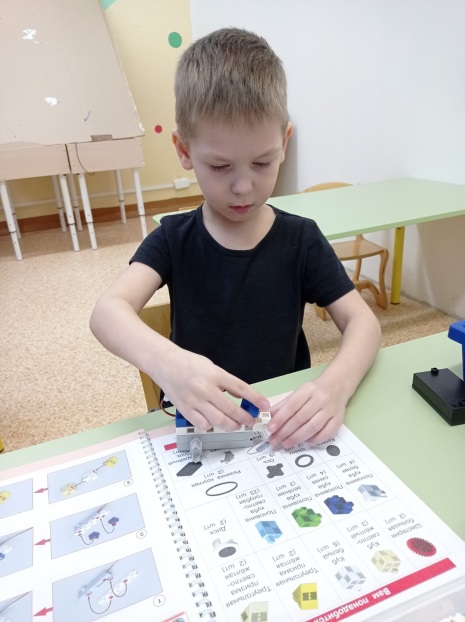 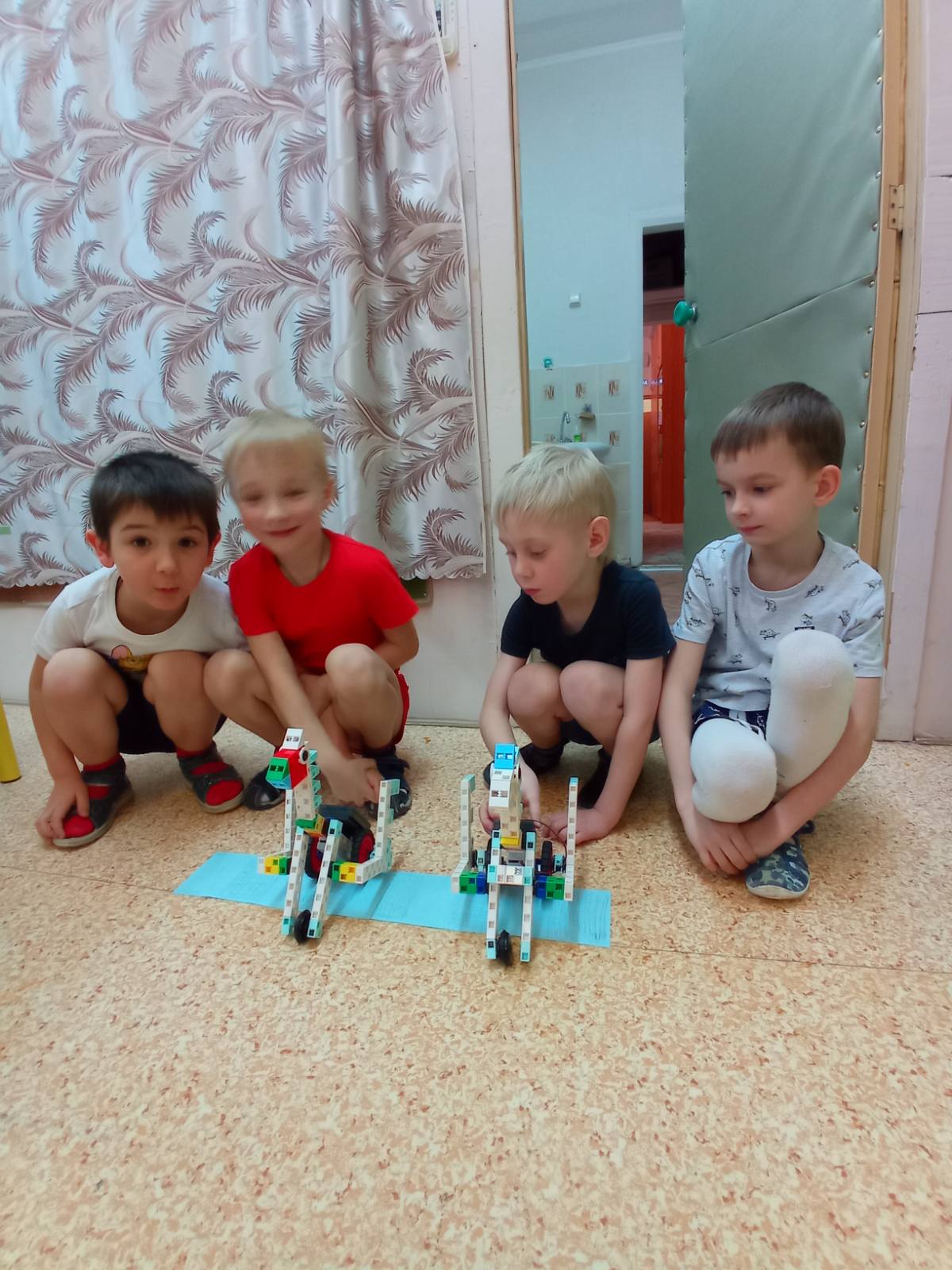 